АКТ визуального осмотра земельного участкаДата осмотра       06 июля 2020 годаВремя осмотра   15-30 по адресу: р-н Оренбургский,  с.Подгородняя Покровка, пер.Лютиковый, участок №12Лица, проводившие осмотр:Ахмерова Ольга Геннадьевна – ведущий специалист администрации МО Подгородне-Покровский сельсовет;Лабеева Кристина Олеговна – специалист 1 категории администрации МО Подгородне-Покровский сельсовет.На основании заявления Овчар А.М. от собственника земельного участка (№182 от 17.06.2020) о выдаче разрешения на отклонение от предельных параметров разрешенного строительства на земельном участке расположенному по адресу: Российская Федерация, обл.Оренбургская, р-н Оренбургский,  с.Подгородняя Покровка, пер.Лютиковый, участок №12 площадь 768 кв.м., разрешенное использование: для ведения личного подсобного хозяйства и строительства жилого дома путем уменьшения расстояния от границы земельного участка до объекта недвижимости (жилой дом) со стороны хозяйственного проезда с 5,0 метров до 1,16 метров сотрудники выехали на место нахождения земельного участка. Осмотр проводился в дневное время, при естественном освещении.При визуальном осмотре выявлено, что на земельном участке расположен фундамент, границы участка со стороны хоз.проезда не определены (отсутствует ограждение), определить расстояние от границы участка до существующего фундамента не представилось возможным.Акт составлен в 1 экземпляре для приобщения к делу по публичным слушаниям назначенным на 13.07.2020 с 15-00.Прилагаются 2 фотографии на 1 листе.Подписи лиц, проводивших осмотр:Ахмерова О.Г.    __________________Лабеева К.О. ___________________Приложение к акту осмотра от 06.07.2020 – участок №12 пер.Лютиковый с.П-Покровка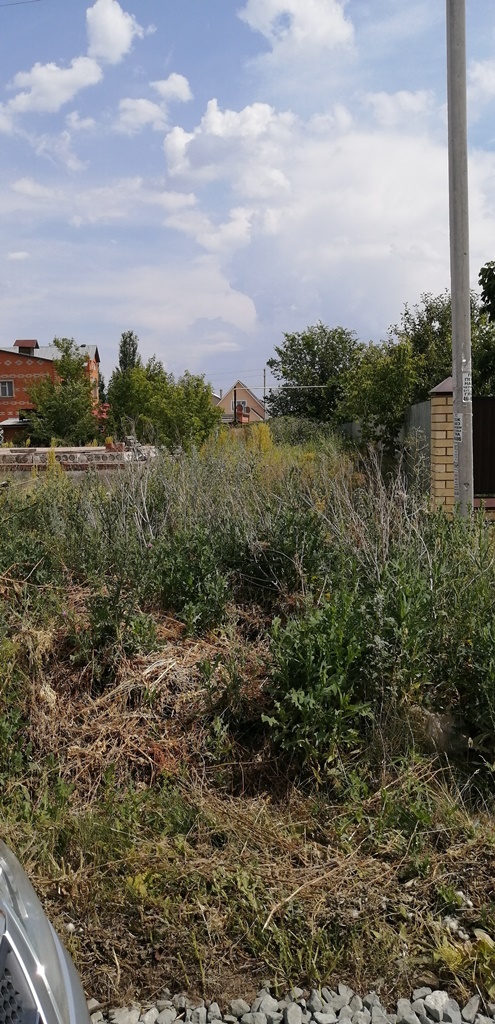 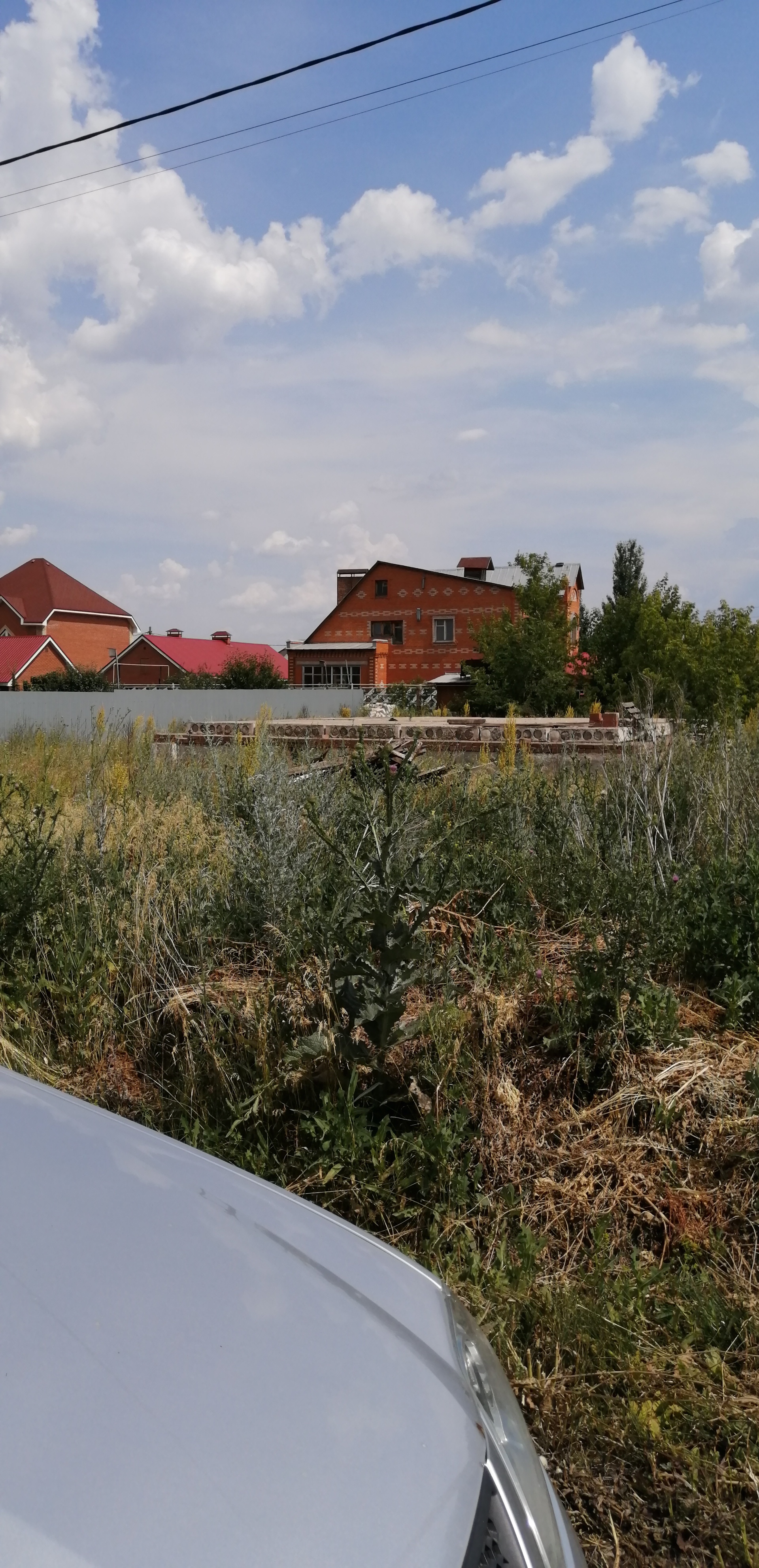 